Протокол № 326заседания ПравленияСаморегулируемой организации аудиторовАССОЦИАЦИЯ «СОДРУЖЕСТВО» (СРО ААС)г. Москва 			                             			                           18 августа 2017 г.Голосовали:Члены Правления СРО ААС:Веренков А.И., Голенко В.С., Горячева О.В., Гузов Ю.Н., Желтяков Д.В., Жуков С.П., Задубровская А.В., Кобозева Н.В., Константинова И.Г., Кромин А.Ю., Лимаренко Д.Н., Майданчик М.И., Мелентьева В.И., Михайлович Т.Н., Носова О.А., Овакимян А.Д., Петров А.Ю., Рукин В.В., Рыбенко Г.А., Селезнев А.В., Симакова М.Ю., Старовойтова Е.В., Степанова С.И., Сюткина М.Г., Чая В.Т., Черкасова Н.В., Шеремет А.Д., Щепотьев А.В.Итого в голосовании на заседании Правления СРО ААС приняло участие 28 из 47 человек, что составляет 60% голосов, кворум для принятия решений имеется.Форма заседания Правления СРО ААС – заочная.Документы, содержащие сведения о голосовании членов Правления СРО ААС, принимались до 18 августа 2017 года.ПОВЕСТКА ДНЯ:О приеме в члены СРО ААС.О приостановлении членства в СРО ААС.О прекращении членства в СРО ААС.Решили: утвердить повестку дня заседания Правления СРО ААС.Решение принято единогласноПо первому вопросуО приеме в члены СРО ААСРешили:1.1. Принять в члены СРО ААС 6 аудиторов.Решение принято единогласноПо второму вопросуО приостановлении членства в СРО ААС Решили:2.1. Приостановить членство в СРО ААС на 120 календарных дней по Предписанию Управления Федерального казначейства по Республике Татарстан 1 аудиторской организации.Решение принято единогласноПо третьему вопросуО прекращении членства в СРО ААСРешили:4.1.  Прекратить членство в СРО ААС на основании поданного заявления 3 аудиторских организаций.Решение принято единогласноПодсчет голосов проводился секретарем заседания Правления СРО ААС Носовой О.А.Подписи:Председатель Правления СРО ААС ______________________ А.Д. ШереметСекретарь Правления СРО ААС      ______________________ О.А. Носова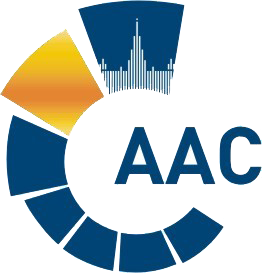 САМОРЕГУЛИРУЕМАЯ ОРГАНИЗАЦИЯ АУДИТОРОВАССОЦИАЦИЯ «СОДРУЖЕСТВО» 
член Международной Федерации Бухгалтеров (IFAC)(ОГРН 1097799010870, ИНН 7729440813, КПП 772901001) 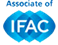 119192, г. Москва, Мичуринский проспект, дом 21, корпус 4. т: +7 (495) 734-22-22, ф: +7 (495) 734-04-22, www.auditor-sro.org, info@auditor-sro.org 